Topic 10 Math Study GuideTest Date: Thurs, Feb 1, 2018On your test, you will be expected to:Understand meanings of fractions – what does the denominator tell you? What does the numerator tell you?Recognize and solve for equivalent fractionsExample: 4/5 is equivalent to 8/10Recognize and write fractions in simplest formExample: 10/20 in simplest form is 1/2Use a number line to find equivalent fractions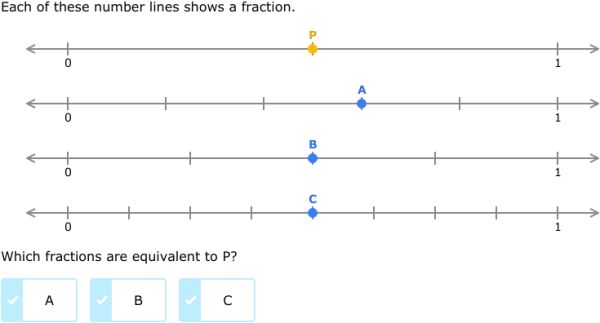 Compare fractions (<, >, =)Solve word problems involving fractions. 